____________________________________________________________________Факультет оркестрових інструментівРОЗПОРЯДЖЕННЯ№ 13-22/3                                                                                            від 21.09.2022 р.Про вакантні місцята оголошення конкурсу Станом на 21 вересня 2022 року внаслідок відрахування зі складу студентів факультету оркестрових інструментів ЛНМА ім. М.В.Лисенка з’явилися вакантні місця державного замовлення:денна форма здобуття освіти ІІІ курс ступеня «Бакалавр» - 2 місця;Процедура подання та розгляду заяв студентів ЛНМА імені М. В. Лисенка проводиться відповідно до «Положення про порядок переведення студентів на вакантні місця державного замовлення».Термін подання документів з 21.09.2022 р. по 29.09.2022 р. включно.ДЕКАН                                                                                       ЛАЗУРКЕВИЧ Т.М.Деканат                                                                     Львівської національної музичної академіїімені М. В. Лисенкавул. Нижанківського, 5Львів 79005, Українател.: +380 32 2358268; факс: +380 32 235 84 83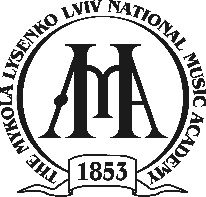 Dean office ofThe Mykola LysenkoLviv National Music AcademyNyzhankivskoho str., 5Lviv 79005, Ukrainetel.: +380 32 2358268; fax: +380 32 235 84 83